Муниципальное бюджетное общеобразовательное учреждение«Красноануйская основная общеобразовательная школа»Солонешенского района Алтайского краяКомплексный анализ текста. М. Пришвин. «Говорящий грач»                                                                 подготовила  учительрусского языка и литературы Максимова Любовь Федоровнас.Солонешное2014Цель: создать условия для  обучения школьников правилам, технологии построения текста на примере классики путем комплексного анализа текста.Ход урокаВступительное слово учителя об авторе:Михаил Михайлович Пришвин (1873 - 1954) - писатель (прозаик, публицист). Родился Михаил в селе Хрущево-Лёвшино Орловской губернии в купеческой семье. Его отцу досталось богатое наследство, которое он истратил. Первое образование в биографии Михаила Пришвина было получено в деревенской школе. Затем же он стал обучаться в Елецкой гимназии. Но через 6 лет учебы был отчислен за дерзость и конфликт с учителем, хотя знаниями Михаил тоже не сильно выделялся. Лишь через 10 лет в биографии Пришвина образование было продолжено в Рижском политехническом институте. В студенческие годы Михаилу стали близки идеи марксизма, за что он поплатился арестом и заключением на год в тюрьму. С 1900 по 1902 год в биографии М. Пришвина проходило обучение в университете Лейпцига. Там он получал специальность агронома. Вернувшись на родину, женился, стал воспитывать троих детей. А в 1906 году стал писать. Он стал бродить по лесам, много путешествовать, собирать фольклор. В 1906 году в биографии Михаила Пришвина впервые был опубликован его рассказ - «Сашок». Затем вышли его книги с очерками: «В краю непуганых птиц» (1907), «За волшебным колобком» (1908), «У стен града невидимого» (1908). С 1912 по 1914 год вышло первое собрание сочинений писателя. Следующими книгами Пришвина были: «Календарь природы» (1935), «Кащеева цепь», «Дорогие звери», повесть «Женьшень» и многие другие. Также высоко ценятся его дневники.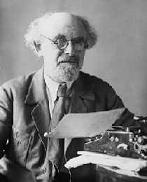 2.Анализ   текста. М. Пришвин. «Говорящий грач»Задание на дом на выбор:Написать анализ текста М. Пришвина  «Говорящий грач»Создать свою миниатюру.ЛитератураНикитина Е.И. Журнал «Русский язык в школе» №4- 2001г. ТемаКонкретный случай общения человека с природой, обучение грачонка умению говорить.Какое чувство вызывает этот рассказ? Почему? Какие стороны человеческого характера побеждают в этой ситуации?Рассказ надолго оставляет чувство веселого изумления перед мудростью природы, радует большой природной добротой рассказчика. Даже в трудной ситуации он побеждает намерение исполнить свой черный план и находит светлые силы с юмором рассказать о своей неудаче, о задуманном коварстве, остаться добрым другом природы.ИдеяНе чини зла природе, как бы говорит автор, только неумный человек может такое совершить, и тогда природа сама над тобой посмеется.Тип речиПеред нами текст повествовательного типа речиСтильЭто художественный стильНа какие композиционные части можно разделить этот текст?Композиционно текст легко разделяется на две почти самостоятельные части, так что, ориентируясь на предложение «К осени случилась со мной беда...», можно посчитать его началом всего текста.Как связаны эти части?Средствами связи  являются такие слова, как грач -  грачонок, гречневая каша, поклюет, желтый нас, крупа, выражение «Хочешь кашки, дурашка?» - те языковые средства, которые не могут не повторяться при изложении содержания. Предложение «Расскажу случай...», является начальной частью всего текста. Особую смысловую нагрузку в этом предложении несет словосочетание в голодном году: в дальнейшем становится понятной высокая цена гречневой крупы, доброта рассказчика, не жалеющего ее для грачонка, понятны зеленое лицо, вероломный порыв «Вот и мясо!» и др. Первое предложение, как видим, типично для начала повествования: в нем все исходные данные -  что, с кем, когда произошло. Вместе со вторым предложением, продолжающим функцию первого, это тот родник, из которого вытекает живой ручеек текста.Начальное предложение указывает: в голодном году. А обязательно ли это? Может быть сказать: в прошлом году, в давнее время и т. п.?В тексте три случая прямой речи. Все ли они обязательно нужны?Объясните, почему рассказчик не забыл сказать о своем лице, посмотревшись в зеркало. Почему об этом сказано перед сообщением о прилете грача?Объясните, каким образом  автор  показал, что грачонок к осени стал взрослой птицей.Автор охотно пользуется словами стук, хвать, прыг (эти слова называются глагольными междометиями). А если бы он пользовался глаголами? Было бы лучше?Почему в последней  части большинство предложений короткие? Случайно ли это?Какие чувства передает автор словом шельмец (пройдоха, плут, хитрец, ловкач)? Порицание? Злость? Удивление? Изумление? Радость?Если радость, то почему?